DiseaseCaused by the bacterium Clostridium tetaniiTetanus This is the life cycle of: 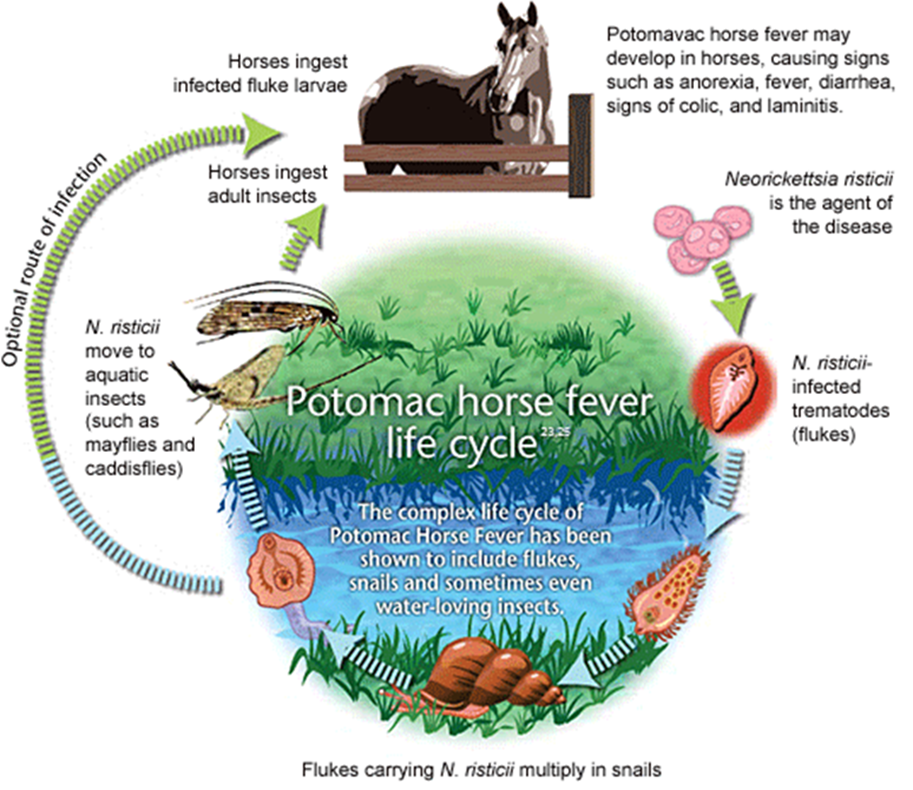 Potomac Horse Fever Treatment for this disease includes anti-inflammatory drugs, IV fluids, & head/leg protection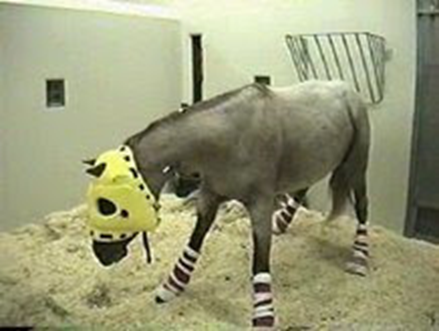 West Nile Virus There are two types of this virus which may cause respiratory distress and/or abortionEquine Herpes Virus This zoonotic disease has two forms: furious and dumbRabies This disease is characterized by abscesses around the jaw and throatlatch.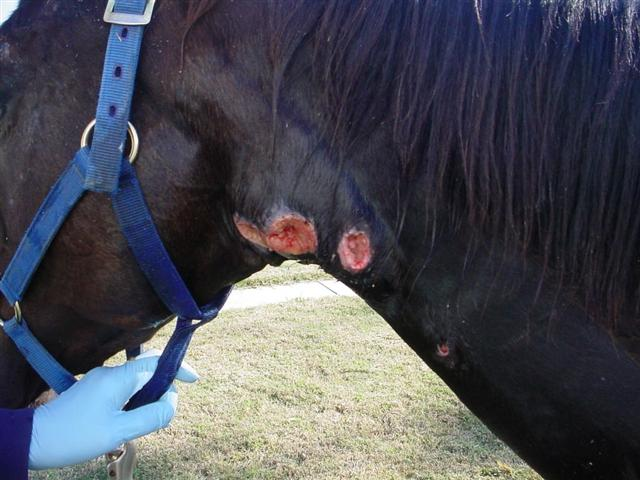 Strangles This animal is a carrier for: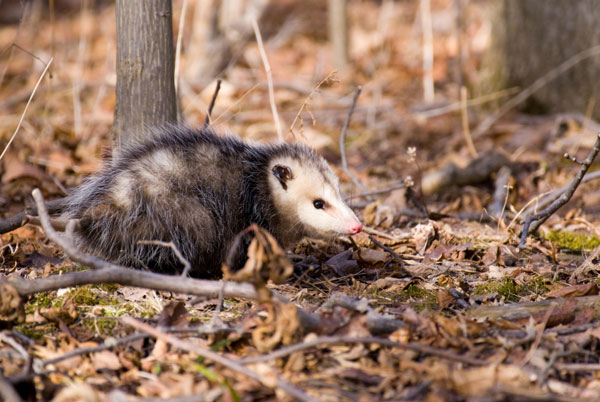 Equine Protozoal Myeloencephalitis (EPM)This disease has 3 types:Acute: death in 3 -14 days, high fever, depression, rapid muscle lossSub-acute: following survival of acute phase; acute symptoms occur during times of stressCarrier: show no clinical signsEquine Infectious AnemiaThis horse has: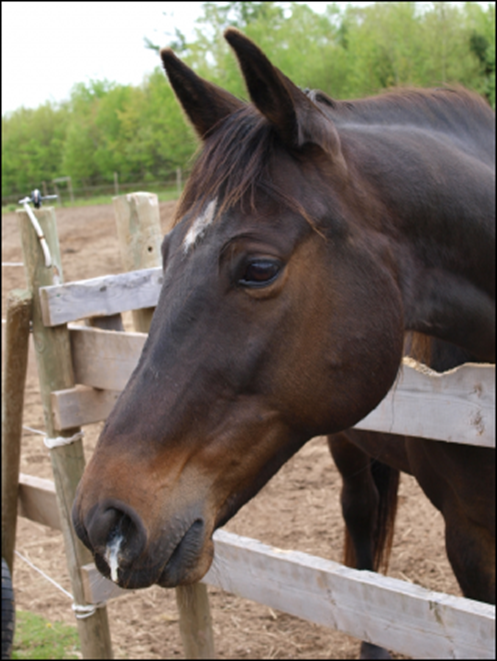 Equine Influenza This disease has 3 strains which cause severe inflammation of the brain and/or spinal cord.Equine EncephalomyletisThis is a malfunction of a structure or job of a structure that is caused by an organism that creates signs and symptoms of its living state in a human, animal, or plant.